Célébration dans le souvenir du fr. Joche Albert Ly - 21 avril 1951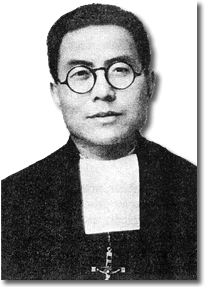 